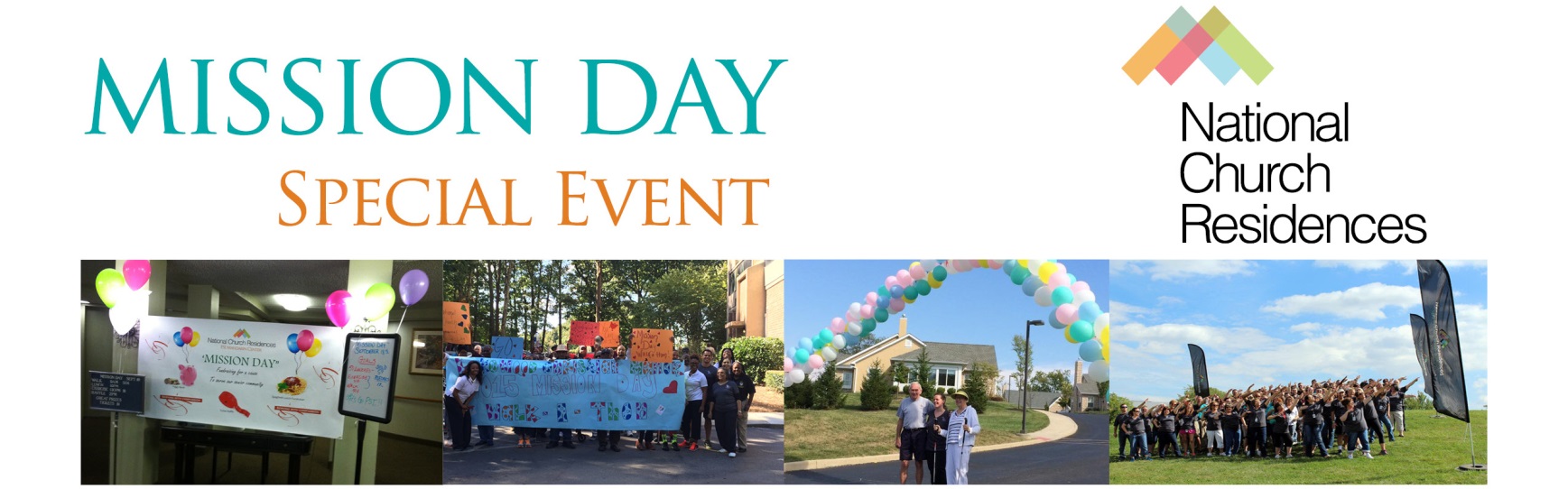 Property NameA Celebration of Serving Seniors for More Than 50 Years!Replace this line and the following Latin placeholder text with a description of your event. Lorem ipsum dolor sit amet, consectetur adipiscing elit. Aliquam mattis tempus elit ut rutrum. Praesent convallis purus sit amet erat vulputate sagittis. Lorem ipsum dolor sit amet, consectetur adipiscing elit. Aliquam mattis tempus elit ut rutrum. Praesent convallis purus sit amet erat vulputate sagittis.Please Join Us!DAY, MONTH, 2017(Time)(LOCATION HERE )
(e.g. community room, picnic area, etc.)For more information, please call (NAME HERE):123-456-7891